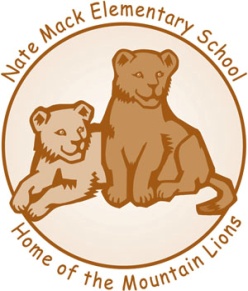                    (702) 799-7760				“Success with Teamwork”	                   Nancy Heavey                  		Kelly Epperson     		      		            Principal			       Assistant Principal		      RE: _______________________________________ 	DATE: ___________ Dear Parent or Guardian: As we have discussed before, your child is experiencing some academic, behavioral, and/or communication difficulties at school. I will be requesting assistance from our Response to Intervention (RTI) Team to help me find solutions to these difficulties. This team consists of other grade level teachers and other staff members such as the instructional coach, special education teacher, and/or counselor who have extra training in solving a variety of student concerns. As part of this process, problem analysis forms in the areas of academic, behavioral, and/or communication may be completed. You will be provided with a copy of the intervention plan, and you will be informed of the outcome. You may find enclosed with this letter a Student/Family Information form. If it has been included, please complete it and return it to the school. Any information you provide will be kept confidential and only shared with myself and the RTI members. If you have any questions about this letter or the RTI process, please feel free to contact me at: 702 799-7760. Thank you,